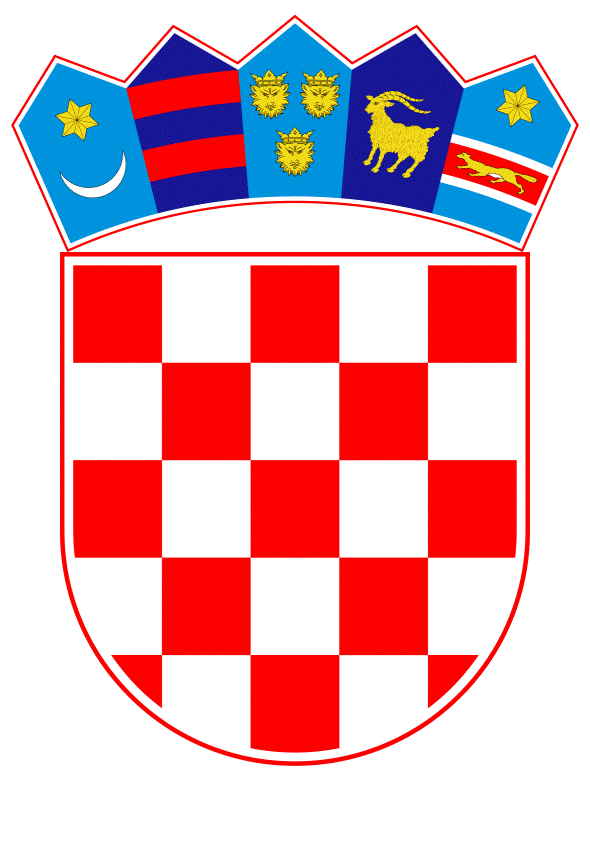 VLADA REPUBLIKE HRVATSKEZagreb, 27. prosinca 2019.______________________________________________________________________________________________________________________________________________________________________________________________________________________________PrijedlogNa temelju članka 31. stavka 2. Zakona o Vladi Republike Hrvatske (Narodne novine, br. 150/11, 119/14, 93/16 i 116/18), a u vezi s točkom I. Zaključka o mjerama za provedbu Zakona o najmu stanova Hrvatskoga sabora od 13. srpnja 2018. godine, Vlada Republike Hrvatske je na sjednici održanoj __________ 2019. godine donijelaO D L U K Uo donošenju Programa mjera za provedbu Zakona o najmu stanovaI.Donosi se Program mjera za provedbu Zakona o najmu stanova, koji je izradilo Ministarstvo graditeljstva i prostornoga uređenja.Program mjera iz stavka 1. ove točke sastavni je dio ove Odluke.II.Zadužuje se Ministarstvo graditeljstva i prostornoga uređenja da o donošenju ove Odluke izvijesti nositelje provedbe Programa mjera iz točke I. stavka 1. ove Odluke.III.Zadužuje se Ministarstvo graditeljstva i prostornoga uređenja da Program mjera iz točke I. stavka 1. ove Odluke objavi na svojim mrežnim stranicama.IV.Ova Odluka stupa na snagu danom donošenja.KLASA: URBROJ:Zagreb,PREDSJEDNIKmr.sc. Andrej PlenkovićO B R A Z L O Ž E N J EZaključkom Hrvatskoga sabora o mjerama za provedbu Zakona o najmu stanova, od 13. srpnja 2018. godine, zadužuje se Vlada Republike Hrvatske da do 30. studenoga 2019. godine donese Program mjera za provedbu Zakona o najmu stanova, a Ministarstvo graditeljstva i prostornoga uređenja zadužuje se da izradi prijedlog navedenog programa.Programom mjera za provedbu Zakona o najmu stanova osigurat će se i dovoljan broj stanova po povoljnijim uvjetima od tržišnih u okviru Programa društveno poticane stanogradnje (u daljnjem tekstu: POS) i/ili drugih stanova u vlasništvu jedinica lokalne samouprave (u daljnjem tekstu: JLS), jedinica područne (regionalne) samouprave ili Republike Hrvatske za najam, odnosno prodaju svakom zainteresiranom zaštićenom najmoprimcu, zaštićenom podstanaru i predmnijevanom najmoprimcu koji stanuje u stanu koji nije u vlasništvu JLS-a, jedinice područne (regionalne) samouprave ili Republike Hrvatske, najkasnije do 31. kolovoza 2023. godine (članak 28.e Zakona o najmu stanova (Narodne novine, br. 91/96, 48/98 - Odluka Ustavnog suda Republike Hrvatske, 66/98 - Odluka Ustavnog suda Republike Hrvatske, 22/06 i 68/18)).U svrhu izrade Programa mjera za provedbu Zakona o najmu stanova, proveden je javni poziv Agencije za pravni promet i posredovanje nekretninama (u daljnjem tekstu: APN) te su utvrđene potrebe za stambeno zbrinjavanje zaštićenih najmoprimaca. Od ukupno zaprimljenih 1.030 zahtjeva, interes za stambeno zbrinjavanje iskazalo je 982 najmoprimca na sljedeći način: 567 u Programu POS-a (najam ili kupnja), 16 u Programu POS+, 34 subvencije stambenih kredita, 26 putem tijela državne uprave nadležnog za hrvatske branitelje, Grada Zagreba odnosno JLS-a, 22 za smještajem u dom za starije i nemoćne osobe, dok 317 nije iskazalo konkretni interes.Upućen je poziv gradovima za dostavu podataka o broju raspoloživih stanova u vlasništvu grada za stambeno zbrinjavanje zaštićenih najmoprimaca s njihovog područja. U većini slučajeva izvijestili su kako nemaju adekvatne stanove za zbrinjavanje zaštićenih najmoprimaca, osim Grada Sinja i Grada Makarske koji imaju slobodan po jedan stan, kako je i iskazan interes.Zatraženo je od APN-a i Javnih ustanova da dostave podatke o broju , veličini te stanju useljivosti raspoloživih stanova, odnosno za one stanove koji su u izgradnji ili u pripremi rok dovršetka po pojedinim lokacijama, kao i podatke o nabavi zemljišta i zgrada, odnosno o planiranim projektima stanogradnje. U naredne tri godine planira se provesti realizacija svih predviđenih mjera za provedbu Zakona o najmu stanova prema programu POS-a.U slučaju da JLS-i ne raspolažu odgovarajućim zemljištem u svom vlasništvu ili nemaju vlastite projekte stanogradnje, APN, odnosno javne ustanove pokrenut će aktivnosti u suradnji s JLS-ima kako bi se zatražilo od Ministarstva državne imovine stavljanje na raspolaganje zemljišta u vlasništvu Republike Hrvatske.Za provedbu Programa mjera za provedbu Zakona o najmu stanova nije potrebno osigurati dodatna sredstva u državnom proračunu već su ista osigurana unutar proračuna za društveno poticanu stanogradnju na poziciji K576201 APN-a, kojim je osigurano za 2020. godinu 220.000.000 kuna, s projekcijom za 2021. i 2022. godinu po 220.000.000 kuna godišnje.Predlagatelj:Ministarstvo graditeljstva i prostornoga uređenjaPredmet:Prijedlog odluke o donošenju Programa mjera za provedbu Zakona o najmu stanova - izvršenje Zaključka Hrvatskoga sabora od 13. srpnja 2018. godine